Phosphodiesterase 4D promotes angiotensin II-induced hypertension in mice via smooth muscle cell contractionTian-Fei Fan1*, Yang-Feng Hou1*, Wei-Peng Ge1, Tian-Hui Fan1, Wen-Jun Guo1, Xiao-Min Song1, Ran Gao1#, Jing Wang1#1 State Key Laboratory of Medical Molecular Biology, Institute of Basic Medical Sciences, Chinese Academy of Medical Sciences; Department of Pathophysiology, School of Basic Medicine, Peking Union Medical College, Beijing 100005, China.# Co-corresponding author: Dr Jing Wang, State Key Laboratory of Medical Molecular Biology, Institute of Basic Medical Sciences, Chinese Academy of Medical Sciences; Department of Pathophysiology, School of Basic Medicine, Peking Union Medical College, Beijing 100005, China. E-mail: wangjing@ibms.pumc.edu.cn.Dr Ran Gao, State Key Laboratory of Medical Molecular Biology, Institute of Basic Medical Sciences, Chinese Academy of Medical Sciences; Department of Pathophysiology, School of Basic Medicine, Peking Union Medical College, Beijing 100005, China. E-mail: ggrr1991@outlook.com.* These authors contributed equally.Supplementary Figures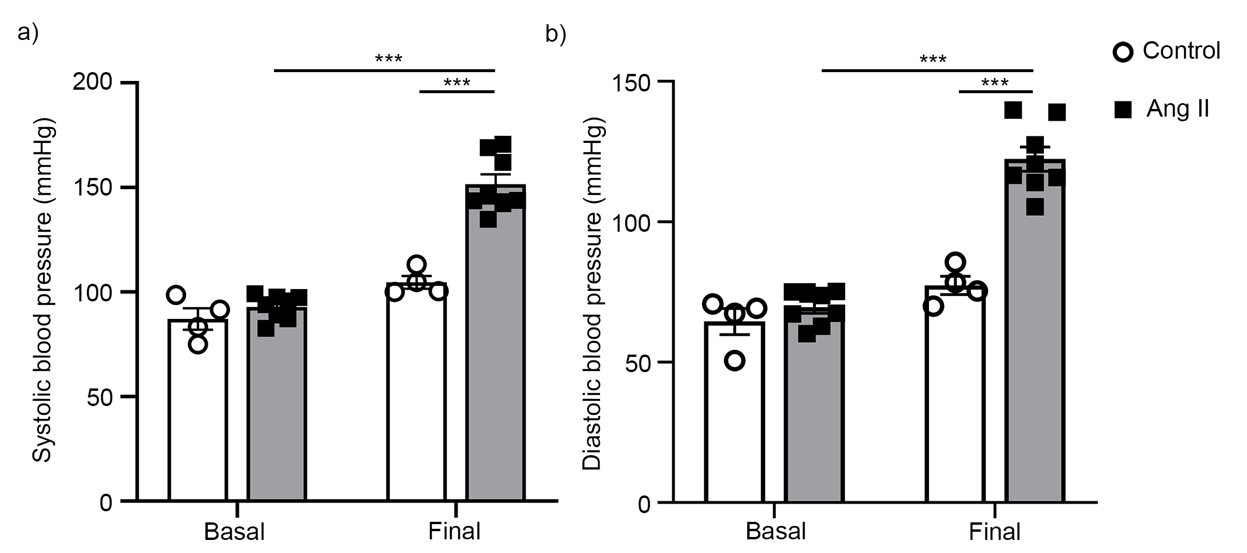 Supplementary Figure 1. Blood pressure (BP) of angiotensin (Ang) II induced hypertensive mouse model. a) Systolic and b) diastolic BPs were measured at baseline and after Ang II infusion for 14 days. Hypertensive mice were induced by Ang II infusion (490 ng/kg/min) for 14 days; controls were infused with saline (n = 4 in control group, n = 8 in Ang II group). Data are expressed as mean ± SEM. ***P < 0.001.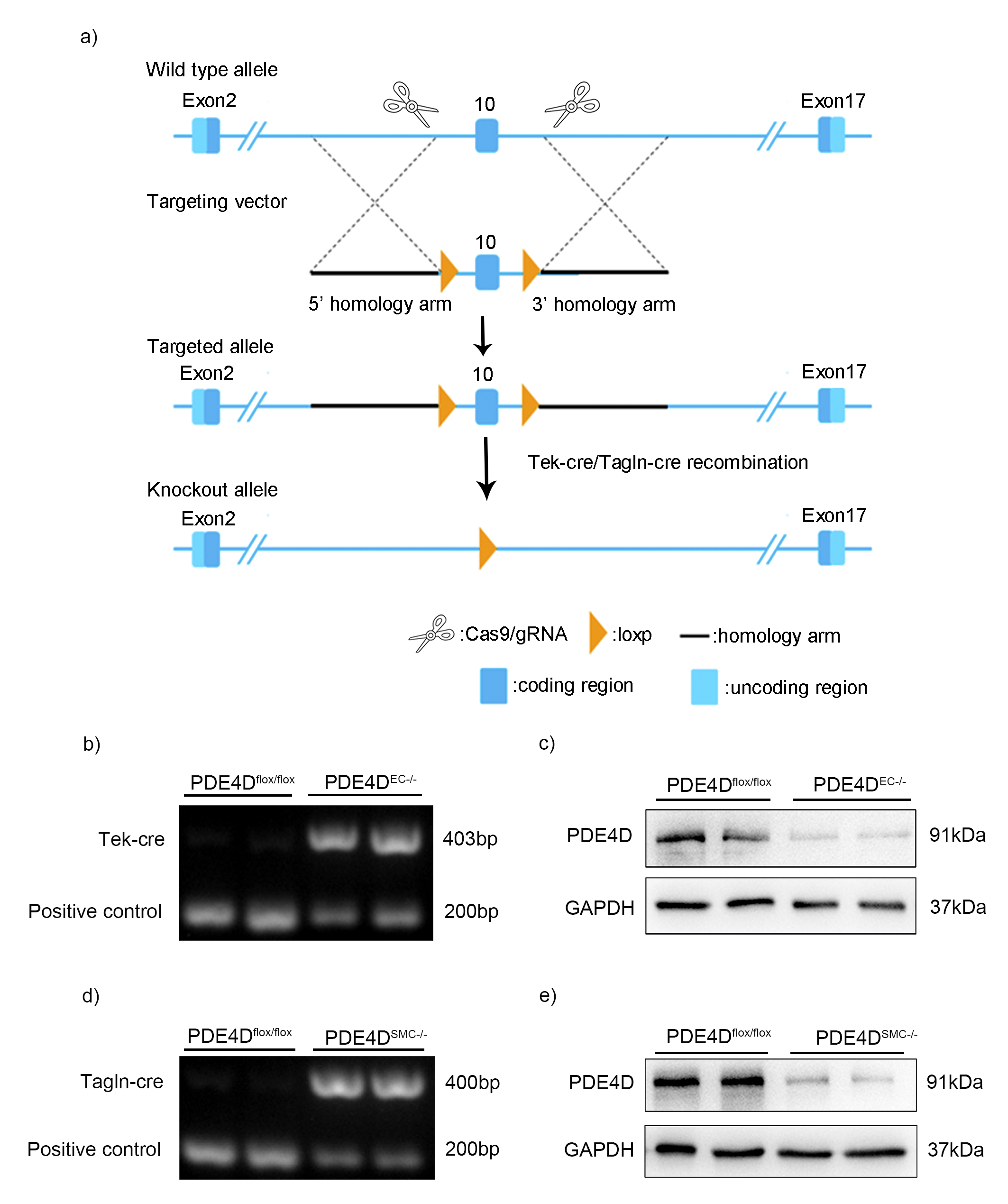 Supplementary Figure 2. Identification of endothelial cell (EC)-specific knockout phosphodiesterase (PDE) 4D (PDE4DEC-/-) mice and smooth muscle cell (SMC)-specific knockout PDE4D (PDE4DSMC-/-) mice. a) PDE4DEC-/- and PDE4DSMC-/- mice were generated via Cre-LoxP recombinase system using CRISPR/Cas9 technology. Exon 10 was deleted via Tek-Cre or Tagln-Cre–mediated recombination. b) Genotyping was detected by tail preparation of 2-week old PDE4Dflox/flox and PDE4DEC-/- mice. c) Representative western blot showing PDE4D expression in the aorta from PDE4Dflox/flox and PDE4DEC-/- mice (n = 2 in each group). d) Genotyping was detected from the tails of 2-week old PDE4Dflox/flox and PDE4DSMC-/- mice. e) Representative western blot showing PDE4D expression in the aorta from PDE4Dflox/flox and PDE4DSMC-/- mice (n = 2 in each group).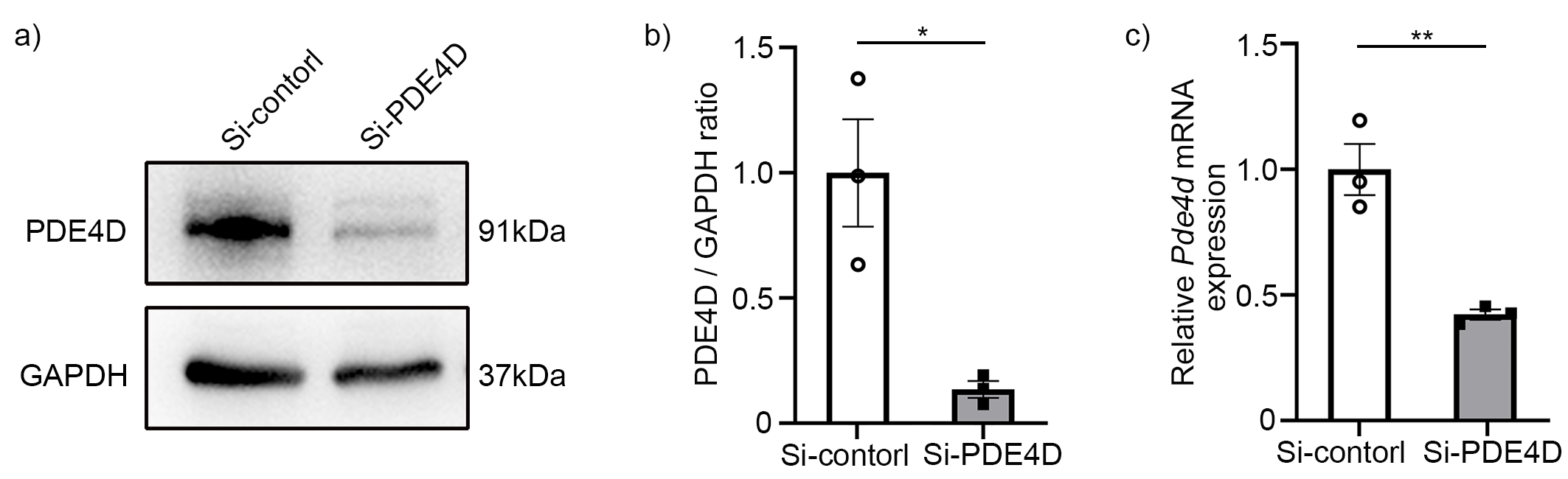 Supplementary Figure 3. mRNA and protein expression of PDE4D after transfection with PDE4D small interfering RNA (siRNA) in rat aorta smooth muscle cells (RASMCs). a) Representative western blot showing PDE4D expression in RASMCs treated with control siRNA or PDE4D siRNA (200 nM, 48 hrs). b) Quantification of PDE4D expression normalized to glyceraldehyde-3-phosphate dehydrogenase (GAPDH) protein (fold change vs. controls). c) Real-time polymerase chain reaction (RT-PCR) to measure Pde4d mRNA expression in RASMCs with control siRNA or PDE4D siRNA for 48 hrs (200 nM) (fold change vs. controls). Data are expressed as mean ± SEM; n = 3 per group. *P < 0.05, **P < 0.01.Supplementary TableSupplementary Table 1. Primer sequences PDE: phosphodiesterase; GAPDH: glyceraldehyde-3-phosphate dehydrogenase; Ko: knockout.GenesSpeciesForward-PrimerReverse-PrimerPDE4AMouseAAAGCTGGTACACACCGGAAGCAGGCCCCATTTGCTCAAGTPDE4BMouseCAACGCCAGACACTCAGGAAAGAACACCGGAGCTTGTCACPDE4CMouseGGTGTGATCCTGAGACGGTTTTTCGAGGTCAAAGCTGCTCPDE4DMouseCTCTCGGAGCAAAAGTGCCTGATTCGCTTCGCAAGTCTGCGAPDHMouseTCAACGACCACTTTGTCAAGCTCAGCTGGTGGTCCAGGGGTCTTACTPDE4DRatCCATGTGCAACCAACCATCCGGTGAGCTCCCGATTAAGCAGAPDHRatGGTGCTGAGTATGTCGTGGAACTGTGGTCATGAGCCCTTCPDE4D floxMouseTATTGCCCAGGAAACAGTAACAGACATCGGCCTTTTCTTCTTCTCCPDE4D KoMouseTTGCCCAGGAAACAGTAACAGAAGAAACAAGCCACCAAACAGCAACAATagln-CreMouseTCGATGCAACGAGTGATGAGTCCATGAGTGAACGAACCTGTek-CreMouseTCGATGCAACGAGTGATGAGTCCATGAGTGAACGAACCTGPositive controlMouseCAAATGTTGCTTGTCTGGTGGTCAGTCGAGTGCACAGTTT